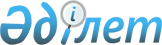 "2013-2015 жылдарға арналған аудандық бюджет туралы" 2012 жылғы 21 желтоқсандағы N 9/63-V шешімге өзгерістер енгізу туралы
					
			Күшін жойған
			
			
		
					Шығыс Қазақстан облысы Катонқарағай аудандық мәслихатының 2013 жылғы 26 ақпандағы N 10/80-V шешімі. Шығыс Қазақстан облысының Әділет департаментінде 2013 жылғы 05 наурызда N 2889 болып тіркелді. Күші жойылды (Катонқарағай аудандық мәслихатының 2013 жылғы 30 желтоқсандағы N 260 хаты)      Ескерту. Күші жойылды (Катонқарағай аудандық мәслихатының 30.12.2013 N 260 хаты).

      РҚАО ескертпесі.

      Құжаттың мәтінінде түпнұсқаның пунктуациясы мен орфографиясы сақталған.

      Қазақстан Республикасының 2008 жылғы 4 желтоқсандағы Бюджет Кодексінің 109-бабына, "Қазақстан Республикасындағы жергілікті мемлекеттік басқару және өзін-өзі басқару туралы" 2001 жылғы 23 қаңтардағы Қазақстан Республикасы Заңының 6-бабы 1-тармағының 1) тармақшасына, Шығыс Қазақстан облыстық мәслихатының "2013-2015 жылдарға арналған облыстық бюджет туралы" 2012 жылғы 7 желтоқсандағы № 8/99-V шешіміне өзгерістер енгізу туралы" 2013 жылғы 12 ақпандағы № 10/112-V (Нормативтік құқықтық актілерді мемлекеттік тіркеу тізілімінде 2887 нөмірмен тіркелген) шешіміне сәйкес, Катонқарағай аудандық мәслихаты ШЕШІМ ҚАБЫЛДАДЫ:

      1. "2013-2015 жылдарға арналған аудандық бюджет туралы" 2012 жылғы 21 желтоқсандағы № 9/63-V Катонқарағай аудандық мәслихатының шешіміне (Нормативтік құқықтық актілерді мемлекеттік тіркеу тізілімінде 2802 нөмірімен тіркелген, 2013 жылғы 16 қаңтардағы № 4, 18 қаңтардағы № 5 "Арай", "Луч" газеттерінде жарияланған) мынадай өзгерістер енгізілсін:

      1-тармақ жаңа редакцияда жазылсын:

      "2013-2015 жылдарға арналған аудандық бюджет тиісінше 1, 2 және  3 қосымшаларға сәйкес, соның ішінде 2013 жылға мынадай көлемдерде бекітілсін:

      1) кірістер – 3 807 796 мың теңге, соның ішінде:

      салықтық түсімдер бойынша – 460 428 мың теңге;

      салықтық емес түсімдер бойынша – 2 283 мың теңге;

      негізгі капиталды сатудан түсетін түсімдер – 9 200 мың теңге;

      ресми трансферттердің түсімі бойынша – 3 335 885 мың теңге;

      2) шығындар – 3 821 785,1 мың теңге;

      3) таза бюджеттік несиелеу – 14 839 мың теңге, соның ішінде:

      бюджеттік кредиттер – 18 175 мың теңге;

      бюджеттік кредиттерді өтеу – 3 336 мың теңге;

      4) қаржы активтерімен жасалатын операциялар бойынша сальдо – 5 400 мың теңге, соның ішінде:

      қаржы активтерін сатып алу – 5 400 мың теңге;

      мемлекеттің қаржы активтерін сатудан түсетін түсімдер – 0 мың теңге;

      5) бюджет тапшылығы (профициті) – -34 228,1 мың теңге;

      6) бюджет тапшылығын қаржыландыру (профицитін пайдалану) – 34 228,1 мың теңге.";

      аудандық мәслихаттың 2012 жылғы 21 желтоқсандағы № 9/63-V шешімімен бекітілген 1, 4, 5, 6, 7, 8-қосымшалары осы шешімнің 1, 2, 3, 4, 5, 6-қосымшаларына сәйкес жаңа редакцияда жазылсын.

      2. Осы шешім 2013 жылғы 1 қаңтардан бастап қолданысқа енгізіледі.

 2013 жылға арналған аудандық бюджет 2013 жылға арналған жергілікті
бюджеттен қаржыландырылатын бюджеттік
бағдарламалардың тізбесі 2013 жылға арналған аудандық бюджетті атқару барысында
күзелмейтін бюджеттік бағдарламалар тізбесі 2013 жылға арналған аудандық бюджетке облыстық бюджеттен түскен
мақсатты ағымдағы және даму трансферттері 2013 жылға арналған аудандық бюджетке Республикалық бюджеттен
түскен мақсатты ағымдағы және даму трансферттері 2013 жылға арналған бюджеттік инвестициялық жобаларды
(бағдарламаларды) іске асыруға бағытталған, бюджеттік
бағдарламаларға бөлінген даму бюджеті бағдарламаларының тізбесі
					© 2012. Қазақстан Республикасы Әділет министрлігінің «Қазақстан Республикасының Заңнама және құқықтық ақпарат институты» ШЖҚ РМК
				Сессия төрайымы

Г. Агажаева

Аудандық

мәслихаттың хатшысы

Д. Бралинов

Катонқарағай аудандық мәслихатының
2012 жылғы 21 желтоқсандағы
№ 9/63-V шешіміне 1 қосымша
Катонқарағай аудандық мәслихатының
2013 жылғы 26 ақпандағы
№ 10/80-V шешіміне 1 қосымшаСанаты

Санаты

Санаты

Санаты

Сомасы

(мың теңге)

Сынып

Сынып

Сынып

Сомасы

(мың теңге)

Кіші сынып

Кіші сынып

Сомасы

(мың теңге)

Атауы

Сомасы

(мың теңге)

Кірістер

3807796

1

Салықтық түсімдер

460428

1

Табыс салығы

196594

2

Жеке табыс салығы

196594

3

Әлеуметтiк салық

175758

1

Әлеуметтік салық

175758

4

Меншiкке салынатын салықтар

73595

1

Мүлiкке салынатын салықтар

28333

3

Жер салығы

9211

4

Көлiк құралдарына салынатын салық

33199

5

Бірыңғай жер салығы

2852

5

Тауарларға, жұмыстарға және қызметтер көрсетуге салынатын iшкi салықтар

9806

2

Акциздер

1703

3

Табиғи және басқа ресурстарды пайдаланғаны үшiн түсетiн түсiмдер

3300

4

Кәсiпкерлiк және кәсiби қызметтi жүргiзгенi үшiн алынатын алымдар

4589

5

Құмар ойын бизнеске салық

214

8

Заңдық мәнді іс-әрекеттерді жасағаны және (немесе) құжаттар бергені үшін оған уәкілеттігі бар мемлекеттік органдар немесе лауазымды адамдар алатын міндетті төлемдер

4675

1

Мемлекеттік баж

4675

2

Салықтық емес түсiмдер

2283

1

Мемлекет меншігінен түсетін түсімдер

2279

5

Мемлекет меншігіндегі мүлікті жалға беруден түсетін кірістер

2279

7

Мемлекеттік бюджеттен берілген кредиттер бойынша сыйақылар

4

3

Негізгі капиталды сатудан түсетін түсімдер

9200

3

Жерді және материалдық емес активтерді сату

9200

1

Жерді сату

9200

4

Ресми трансферттерден түсетін түсімдер

3335885

2

Мемлекеттiк басқарудың жоғары тұрған органдарынан түсетiн трансферттер

3335885

2

Облыстық бюджеттен түсетiн трансферттер

3335885

БАРЛЫҒЫ

3807796

Функционалдық топ

Функционалдық топ

Функционалдық топ

Функционалдық топ

Сомасы

(мың теңге)

Бюджеттік бағдарламалардың әкiмшiсi

Бюджеттік бағдарламалардың әкiмшiсi

Бюджеттік бағдарламалардың әкiмшiсi

Сомасы

(мың теңге)

Бағдарлама

Бағдарлама

Сомасы

(мың теңге)

Атауы

Сомасы

(мың теңге)

II. Шығындар

3821785,1

01

Жалпы сипаттағы мемлекеттiк қызметтер

268974

112

Аудан (облыстық маңызы бар қала) мәслихатының аппараты

18937

001

Аудан (облыстық маңызы бар қала) мәслихатының қызметін қамтамасыз ету жөніндегі қызметтер

12956

002

Ақпараттық жүйелер құру

99

003

Мемлекеттік органның күрделі шығыстары

5882

122

Аудан (облыстық маңызы бар қала) әкімінің аппараты

68020

001

Аудан (облыстық маңызы бар қала) әкімінің қызметін қамтамасыз ету жөніндегі қызметтер

57603

002

Ақпараттық жүйелер құру

99

003

Мемлекеттік органның күрделі шығыстары

10318

123

Қаладағы аудан, аудандық маңызы бар қала, кент, ауыл (село), ауылдық (селолық) округ әкімінің аппараты

151211

001

Қаладағы аудан, аудандық маңызы бар қаланың, кент, ауыл (село), ауылдық (селолық) округ әкімінің қызметін қамтамасыз ету жөніндегі қызметтер

136756

022

Мемлекеттік органның күрделі шығыстары

13960

024

Ақпараттық жүйелер құру

495

452

Ауданның (облыстық маңызы бар қаланың) қаржы бөлімі

15173

001

Ауданның (облыстық маңызы бар қаланың) бюджетін орындау және ауданның (облыстық маңызы бар қаланың) коммуналдық меншігін басқару саласындағы мемлекеттік саясатты іске асыру жөніндегі қызметтер

13401

002

Ақпараттық жүйелер құру

99

003

Салық салу мақсатында мүлікті бағалауды жүргізу

362

010

Жекешелендіру, коммуналдық меншікті басқару, жекешелендіруден кейінгі қызмет және осыған байланысты дауларды реттеу

710

018

Мемлекеттік органның күрделі шығыстары

601

453

Ауданның (облыстық маңызы бар қаланың) экономика және бюджеттік жоспарлау бөлімі

15633

001

Экономикалық саясатты, мемлекеттік жоспарлау жүйесін қалыптастыру және дамыту және ауданды (облыстық маңызы бар қаланы) басқару саласындағы мемлекеттік саясатты іске асыру жөніндегі қызметтер

15074

002

Ақпараттық жүйелер құру

99

004

Мемлекеттік органның күрделі шығыстары

460

02

Қорғаныс

13014

122

Аудан (облыстық маңызы бар қала) әкімінің аппараты

13014

005

Жалпыға бірдей әскери міндетті атқару шеңберіндегі іс-шаралар

7764

006

Аудан (облыстық маңызы бар қала) ауқымындағы төтенше жағдайлардың алдын алу және оларды жою

5250

03

Қоғамдық тәртіп, қауіпсіздік, құқық, сот, қылмыстық-атқару қызметі

450

458

Ауданның (облыстық маңызы бар қаланың) тұрғын үй-коммуналдық шаруашылығы, жолаушылар көлігі және автомобиль жолдары бөлімі

450

021

Елдi мекендерде жол жүрісі қауiпсiздiгін қамтамасыз ету

450

04

Бiлiм беру

2340914

123

Қаладағы аудан, аудандық маңызы бар қала, кент, ауыл (село), ауылдық (селолық) округ әкімінің аппараты

173201

004

Мектепке дейінгі тәрбие ұйымдарының қызметін қамтамасыз ету

72311

041

Мектепке дейінгі білім беру ұйымдарында мемлекеттік білім беру тапсырысын іске асыруға

100890

471

Ауданның (облыстық маңызы бар қаланың) білім, дене шынықтыру және спорт бөлімі

2046597

004

Жалпы білім беру

1805432

005

Балалар мен жеткіншектерге қосымша білім беру

35268

009

Ауданның (облыстық маңызы бар қаланың) мемлекеттік білім беру мекемелер үшін оқулықтар мен оқу-әдiстемелiк кешендерді сатып алу және жеткізу

15470

020

Жетім баланы (жетім балаларды) және ата-аналарының қамқорынсыз қалған баланы (балаларды) күтіп-ұстауға асыраушыларына ай сайынғы ақшалай қаражат төлемдері

13547

040

Мектепке дейінгі білім беру ұйымдарында мемлекеттік білім беру тапсырысын іске асыруға

43855

067

Ведомстволық бағыныстағы мемлекеттік мекемелерінің және ұйымдарының күрделі шығыстары

131137

068

Халықтың компьютерлік сауаттылығын арттыруды қамтамасыз ету

1888

466

Ауданның (облыстық маңызы бар қаланың) сәулет, қала құрылысы және құрылыс бөлімі

121116

037

Білім беру объектілерін салу және реконструкциялау

121116

06

Әлеуметтiк көмек және әлеуметтiк қамтамасыз ету

187331

451

Ауданның (облыстық маңызы бар қаланың) жұмыспен қамту және әлеуметтік бағдарламалар бөлімі

187331,0

002

Еңбекпен қамту бағдарламасы

26642,0

004

Ауылдық жерлерде тұратын денсаулық сақтау, білім беру, әлеуметтік қамтамасыз ету, мәдениет, спорт және ветеринар мамандарына отын сатып алуға Қазақстан Республикасының заңнамасына сәйкес әлеуметтік көмек көрсету

13940

005

Мемлекеттік атаулы әлеуметтік көмек

9669

006

Тұрғын үй көмегі

1007

007

Жергілікті өкілетті органдардың шешімі бойынша мұқтаж азаматтардың жекелеген топтарына әлеуметтік көмек

54780

010

Үйден тәрбиеленіп оқытылатын мүгедек балаларды материалдық қамтамасыз ету

4301

014

Мұқтаж азаматтарға үйде әлеуметтiк көмек көрсету

31934

016

18 жасқа дейінгі балаларға мемлекеттік жәрдемақылар

18739

017

Мүгедектерді оңалту жеке бағдарламасына сәйкес, мұқтаж мүгедектерді міндетті гигиеналық құралдармен және ымдау тілі мамандарының қызмет көрсетуін, жеке көмекшілермен қамтамасыз ету

1380

001

Жергілікті деңгейде халық үшін әлеуметтік бағдарламаларды жұмыспен қамтуды қамтамасыз етуді іске асыру саласындағы мемлекеттік саясатты іске асыру жөніндегі қызметтер

22429

012

Ақпараттық жүйелер құру

99

021

Мемлекеттік органның күрделі шығыстары 

130

023

Жұмыспен қамту орталықтарының қызметін қамтамасыз ету

1064

011

Жәрдемақыларды және басқа да әлеуметтік төлемдерді есептеу, төлеу мен жеткізу бойынша қызметтерге ақы төлеу

1217

07

Тұрғын үй-коммуналдық шаруашылық

376270,5

458

Ауданның (облыстық маңызы бар қаланың) тұрғын үй-коммуналдық шаруашылығы, жолаушылар көлігі және автомобиль жолдары бөлімі

85820,0

012

Сумен жабдықтау және су бөлу жүйесінің қызмет етуі 

29907

015

Елдi мекендердегі көшелердi жарықтандыру

2285

018

Елдi мекендердi абаттандыру және көгалдандыру

53628

466

Ауданның (облыстық маңызы бар қаланың) сәулет, қала құрылысы және құрылыс бөлімі

204513

005

Коммуналдық шаруашылығын дамыту

100

058

Елді мекендердегі сумен жабдықтау және су бұру жүйелерін дамыту

204413

123

Қаладағы аудан, аудандық маңызы бар қала, кент, ауыл (село), ауылдық (селолық) округ әкімінің аппараты

85937,5

008

Елді мекендердің көшелерін жарықтандыру

22737

009

Елді мекендердің санитариясын қамтамасыз ету

3898

010

Жерлеу орындарын күтіп-ұстау және туысы жоқ адамдарды жерлеу

36

011

Елді мекендерді абаттандыру мен көгалдандыру

48922,5

014

Елді мекендерді сумен жабдықтауды ұйымдастыру

10344

08

Мәдениет, спорт, туризм және ақпараттық кеңістiк

366460

478

Ауданның ішкі саясат, мәдениет және тілдерді дамыту бөлімі

121212

009

Мәдени-демалыс жұмысын қолдау

70717

032

Ведомстволық бағыныстағы мемлекеттік мекемелерінің және ұйымдарының күрделі шығыстары

50495

471

Ауданның білім, дене шынықтыру және спорт бөлімі

10202

014

Аудандық (облыстық маңызы бар қалалық) деңгейде спорттық жарыстар өткiзу

1717

015

Әртүрлi спорт түрлерi бойынша ауданның (облыстық маңызы бар қаланың) құрама командаларының мүшелерiн дайындау және олардың облыстық спорт жарыстарына қатысуы

8485

466

Ауданның (облыстық маңызы бар қаланың) сәулет, қала құрылысы және құрылыс бөлімі

186436

011

Мәдениет объектілерін дамыту

186436

478

Ауданның (облыстық маңызы бар қаланың) ішкі саясат, мәдениет және тілдерді дамыту бөлімі

48610

007

Аудандық (қалалық) кiтапханалардың жұмыс iстеуi

21448

008

Мемлекеттік тілді және Қазақстан халықтарының басқа да тілдерін дамыту

485

001

Ақпаратты, мемлекеттілікті нығайту және азаматтардың әлеуметтік сенімділігін қалыптастыру саласында жергілікті деңгейде мемлекеттік саясатты іске асыру жөніндегі қызметтер

13442

002

Ақпараттық жүйелер құру

99

003

Мемлекеттік органның күрделі шығыстары

390

005

Газеттер мен журналдар арқылы мемлекеттік ақпараттық саясат жүргізу жөніндегі қызметтер

11709

004

Жастар саясаты саласындағы өңірлік бағдарламаларды iске асыру

1037

10

Ауыл, су, орман, балық шаруашылығы, ерекше қорғалатын табиғи аумақтар, қоршаған ортаны және жануарлар дүниесін қорғау, жер қатынастары

88797,0

474

Ауданның (облыстық маңызы бар қаланың) ауыл шаруашылығы және ветеринария бөлімі

72292

001

Жергілікті деңгейде ауыл шаруашылығы және ветеринария саласындағы мемлекеттік саясатты іске асыру жөніндегі қызметтер

14024

002

Ақпараттық жүйелер құру

99

005

Мал көмінділерінің (биотермиялық шұңқырлардың) жұмыс істеуін қамтамасыз ету

4000

007

Қаңғыбас иттер мен мысықтарды аулауды және жоюды ұйымдастыру

1300

012

Ауыл шаруашылығы жануарларын бірдейлендіру жөніндегі іс-шараларды жүргізу

1091

013

Эпизоотияға қарсы іс-шаралар жүргізу

51778

463

Ауданның (облыстық маңызы бар қаланың) жер қатынастары бөлімі

10581

001

Аудан (облыстық маңызы бар қала) аумағында жер қатынастарын реттеу саласындағы мемлекеттік саясатты іске асыру жөніндегі қызметтер

10352

005

Ақпараттық жүйелер құру

99

007

Мемлекеттік органның күрделі шығыстары

130

453

Ауданның (облыстық маңызы бар қаланың) экономика және бюджеттік жоспарлау бөлімі

5924

099

Мамандардың әлеуметтік көмек көрсетуі жөніндегі шараларды іске асыру

5924

11

Өнеркәсіп, сәулет, қала құрылысы және құрылыс қызметі

14748

466

Ауданның (облыстық маңызы бар қаланың) сәулет, қала құрылысы және құрылыс бөлімі

14748

001

Құрылыс, облыс қалаларының, аудандарының және елді мекендерінің сәулеттік бейнесін жақсарту саласындағы мемлекеттік саясатты іске асыру және ауданның (облыстық маңызы бар қаланың) аумағын оңтайлы және тиімді қала құрылыстық игеруді қамтамасыз ету жөніндегі қызметтер

10389

002

Ақпараттық жүйелер құру

99

013

Аудан аумағында қала құрылысын дамытудың кешенді схемаларын, аудандық (облыстық) маңызы бар қалалардың, кенттердің және өзге де ауылдық елді мекендердің бас жоспарларын әзірлеу

4000

015

Мемлекеттік органның күрделі шығыстары

260

12

Көлiк және коммуникация

103090

123

Аудандық маңызы бар қалаларда, кенттерде, ауылдарда (селоларда), ауылдық (селолық) округтерде автомобиль жолдарының жұмыс істеуін қамтамасыз ету

3796

013

Аудандық маңызы бар қалаларда, кенттерде, ауылдарда (селоларда), ауылдық (селолық) округтерде автомобиль жолдарының жұмыс істеуін қамтамасыз ету

3796

458

Ауданның (облыстық маңызы бар қаланың) тұрғын үй-коммуналдық шаруашылығы, жолаушылар көлігі және автомобиль жолдары бөлімі

99294

023

Автомобиль жолдарының жұмыс істеуін қамтамасыз ету

97687

024

Кентiшiлiк (қалаiшiлiк), қала маңындағы ауданiшiлiк қоғамдық жолаушылар тасымалдарын ұйымдастыру

1607

13

Өзгелер

59579

458

Ауданның (облыстық маңызы бар қаланың) тұрғын үй-коммуналдық шаруашылығы, жолаушылар көлігі және автомобиль жолдары бөлімі

36243,7

001

Жергілікті деңгейде тұрғын үй-коммуналдық шаруашылығы, жолаушылар көлігі және автомобиль жолдары саласындағы мемлекеттік саясатты іске асыру жөніндегі қызметтер

14237

020

Ақпараттық жүйелер құру

99

013

Мемлекеттік органның күрделі шығыстары

260

040

"Өңірлерді дамыту" Бағдарламасы шеңберінде өңірлерді экономикалық дамытуға жәрдемдесу бойынша шараларды іске асыру

21647,7

123

Аудандық маңызы бар қалаларда, кенттерде, ауылдарда (селоларда), ауылдық (селолық) округтерде автомобиль жолдарының жұмыс істеуін қамтамасыз ету

2252,3

040

"Өңірлерді дамыту" Бағдарламасы шеңберінде өңірлерді экономикалық дамытуға жәрдемдесу бойынша шараларды іске асыру

2252,3

469

Ауданның (облыстық маңызы бар қаланың) кәсіпкерлік бөлімі

7210

001

Жергілікті деңгейде кәсіпкерлік пен өнеркәсіпті дамыту саласындағы мемлекеттік саясатты іске асыру жөніндегі қызметтер

7111

002

Ақпараттық жүйелер құру

99

452

Ауданның (облыстық маңызы бар қаланың) қаржы бөлімі

4000

012

Ауданның (облыстық маңызы бар қаланың) жергілікті атқарушы органының резерві

4000

471

Ауданның (облыстық маңызы бар қаланың) білім, дене шынықтыру және спорт бөлімі

9873

001

Білім, дене шынықтыру және спорт бөлімі қызметін қамтамасыз ету

9644

002

Ақпараттық жүйелер құру

99

018

Мемлекеттік органның күрделі шығыстары

130

14

Борышқа қызмет көрсету

4

452

Ауданның (облыстық маңызы бар қаланың) қаржы бөлімі

4

013

Жергілікті атқарушы органдардың облыстық бюджеттен қарыздар бойынша сыйақылар мен өзге де төлемдерді төлеу бойынша борышына қызмет көрсету

4

15

Трансферттер

2153,6

452

Ауданның (облыстық маңызы бар қаланың) қаржы бөлімі

2153,6

006

Нысаналы пайдаланылмаған (толық пайдаланылмаған) трансферттерді қайтару

185,6

024

Мемлекеттік органдардың функцияларын мемлекеттік басқарудың төмен тұрған деңгейлерінен жоғарғы деңгейлерге беруге байланысты жоғары тұрған бюджеттерге берілетін ағымдағы нысаналы трансферттер

1968

III. Таза бюджеттік несиелеу

14839

10

Ауыл, су, орман, балық шаруашылығы, ерекше қорғалатын табиғи аумақтар, қоршаған ортаны және жануарлар дүниесін қорғау, жер қатынастары

18175

453

Ауданның (облыстық маңызы бар қаланың) экономика және бюджеттік жоспарлау бөлімі

18175

006

Мамандарды әлеуметтік қолдау шараларын іске асыру үшін бюджеттік кредиттер

18175

5

Бюджеттік кредиттерді өтеу

3336

1

Бюджеттік кредиттерді өтеу

3336

1

Мемлекеттік бюджеттен берілген бюджеттік кредиттерді өтеу

3336

IV. Қаржылық активтермен жүргізілген операциялар сальдосы

5400

13

Басқалар

5400

458

Ауданның (облыстық маңызы бар қаланың) тұрғын үй-коммуналдық шаруашылығы, жолаушылар көлігі және автомобиль жолдары бөлімі

5400

065

Заңды тұлғалардың жарғылық капиталын қалыптастыру немесе ұлғайту

5400

V. Бюджет дефициті (профициті)

-34228,1

VI. Дефицитті қаржыландыру (профицитті пайдалану) 

34228,1

7

Қарыздар түсімі

18175

1

Мемлекеттік ішкі қарыздар

18175

2

Қарыз алу келісім-шарттары

18175

16

Қарыздарды өтеу

3336

452

Ауданның (облыстық маңызы бар қаланың) қаржы бөлімі

3336

008

Жергілікті атқарушы органның жоғары тұрған бюджет алдындағы борышын өтеу

3336

8

Бюджет қаражаты қалдықтары

19389,1

1

Бюджет қаражатының бос қалдықтары

19389,1

Катонқарағай аудандық мәслихатының
2012 жылғы 21 желтоқсандағы
№ 9/63-V шешіміне 4 қосымша
Катонқарағай аудандық мәслихатының
2013 жылғы 26 ақпандағы
№ 10/80-V шешіміне 2 қосымшаФункционалдық топ

Функционалдық топ

Функционалдық топ

Функционалдық топ

Бюджеттік бағдарламалардың әкiмшiсi

Бюджеттік бағдарламалардың әкiмшiсi

Бюджеттік бағдарламалардың әкiмшiсi

Бағдарлама

Бағдарлама

Атауы

II. Шығындар

01

Жалпы сипаттағы мемлекеттiк қызметтер

112

Аудан (облыстық маңызы бар қала) мәслихатының аппараты

001

Аудан (облыстық маңызы бар қала) мәслихатының қызметін қамтамасыз ету жөніндегі қызметтер

002

Ақпараттық жүйелер құру

003

Мемлекеттік органның күрделі шығыстары

122

Аудан (облыстық маңызы бар қала) әкімінің аппараты

001

Аудан (облыстық маңызы бар қала) әкімінің қызметін қамтамасыз ету жөніндегі қызметтер

002

Ақпараттық жүйелер құру

003

Мемлекеттік органның күрделі шығыстары

123

Қаладағы аудан, аудандық маңызы бар қала, кент, ауыл (село), ауылдық (селолық) округ әкімінің аппараты

001

Қаладағы аудан, аудандық маңызы бар қаланың, кент, ауыл (село), ауылдық (селолық) округ әкімінің қызметін қамтамасыз ету жөніндегі қызметтер

022

Мемлекеттік органның күрделі шығыстары

024

Ақпараттық жүйелер құру

452

Ауданның (облыстық маңызы бар қаланың) қаржы бөлімі

001

Ауданның (облыстық маңызы бар қаланың) бюджетін орындау және ауданның (облыстық маңызы бар қаланың) коммуналдық меншігін басқару саласындағы мемлекеттік саясатты іске асыру жөніндегі қызметтер

002

Ақпараттық жүйелер құру

003

Салық салу мақсатында мүлікті бағалауды жүргізу

010

Жекешелендіру, коммуналдық меншікті басқару, жекешелендіруден кейінгі қызмет және осыған байланысты дауларды реттеу

018

Мемлекеттік органның күрделі шығыстары

453

Ауданның (облыстық маңызы бар қаланың) экономика және бюджеттік жоспарлау бөлімі

001

Экономикалық саясатты, мемлекеттік жоспарлау жүйесін қалыптастыру және дамыту және ауданды (облыстық маңызы бар қаланы) басқару саласындағы мемлекеттік саясатты іске асыру жөніндегі қызметтер

002

Ақпараттық жүйелер құру

004

Мемлекеттік органның күрделі шығыстары

02

Қорғаныс

122

Аудан (облыстық маңызы бар қала) әкімінің аппараты

005

Жалпыға бірдей әскери міндетті атқару шеңберіндегі іс-шаралар

006

Аудан (облыстық маңызы бар қала) ауқымындағы төтенше жағдайлардың алдын алу және оларды жою

03

Қоғамдық тәртіп, қауіпсіздік, құқық, сот, қылмыстық-атқару қызметі

458

Ауданның (облыстық маңызы бар қаланың) тұрғын үй-коммуналдық шаруашылығы, жолаушылар көлігі және автомобиль жолдары бөлімі

021

Елдi мекендерде жол жүрісі қауiпсiздiгін қамтамасыз ету

04

Бiлiм беру

123

Қаладағы аудан, аудандық маңызы бар қала, кент, ауыл (село), ауылдық (селолық) округ әкімінің аппараты

004

Мектепке дейінгі тәрбие ұйымдарының қызметін қамтамасыз ету

041

Мектепке дейінгі білім беру ұйымдарында мемлекеттік білім беру тапсырысын іске асыруға 

471

Ауданның (облыстық маңызы бар қаланың) білім, дене шынықтыру және спорт бөлімі

004

Жалпы білім беру

005

Балалар мен жеткіншектерге қосымша білім беру 

009

Ауданның (облыстық маңызы бар қаланың) мемлекеттік білім беру мекемелер үшін оқулықтар мен оқу-әдiстемелiк кешендерді сатып алу және жеткізу

020

Жетім баланы (жетім балаларды) және ата-аналарының қамқорынсыз қалған баланы (балаларды) күтіп-ұстауға асыраушыларына ай сайынғы ақшалай қаражат төлемдері

040

Мектепке дейінгі білім беру ұйымдарында мемлекеттік білім беру тапсырысын іске асыруға

067

Ведомстволық бағыныстағы мемлекеттік мекемелерінің және ұйымдарының күрделі шығыстары

068

Халықтың компьютерлік сауаттылығын арттыруды қамтамасыз ету

466

Ауданның (облыстық маңызы бар қаланың) сәулет, қала құрылысы және құрылыс бөлімі

037

Білім беру объектілерін салу және реконструкциялау

06

Әлеуметтiк көмек және әлеуметтiк қамтамасыз ету

451

Ауданның (облыстық маңызы бар қаланың) жұмыспен қамту және әлеуметтік бағдарламалар бөлімі

002

Еңбекпен қамту бағдарламасы

004

Ауылдық жерлерде тұратын денсаулық сақтау, білім беру, әлеуметтік қамтамасыз ету, мәдениет, спорт және ветеринар мамандарына отын сатып алуға Қазақстан Республикасының заңнамасына сәйкес әлеуметтік көмек көрсету

005

Мемлекеттік атаулы әлеуметтік көмек

006

Тұрғын үй көмегі

007

Жергілікті өкілетті органдардың шешімі бойынша мұқтаж азаматтардың жекелеген топтарына әлеуметтік көмек

010

Үйден тәрбиеленіп оқытылатын мүгедек балаларды материалдық қамтамасыз ету

014

Мұқтаж азаматтарға үйде әлеуметтiк көмек көрсету

016

18 жасқа дейінгі балаларға мемлекеттік жәрдемақылар

017

Мүгедектерді оңалту жеке бағдарламасына сәйкес, мұқтаж мүгедектерді міндетті гигиеналық құралдармен және ымдау тілі мамандарының қызмет көрсетуін, жеке көмекшілермен қамтамасыз ету

001

Жергілікті деңгейде халық үшін әлеуметтік бағдарламаларды жұмыспен қамтуды қамтамасыз етуді іске асыру саласындағы мемлекеттік саясатты іске асыру жөніндегі қызметтер

012

Ақпараттық жүйелер құру

021

Мемлекеттік органның күрделі шығыстары

023

Жұмыспен қамту орталықтарының қызметін қамтамасыз ету

011

Жәрдемақыларды және басқа да әлеуметтік төлемдерді есептеу, төлеу мен жеткізу бойынша қызметтерге ақы төлеу

07

Тұрғын үй-коммуналдық шаруашылық

458

Ауданның (облыстық маңызы бар қаланың) тұрғын үй-коммуналдық шаруашылығы, жолаушылар көлігі және автомобиль жолдары бөлімі

012

Сумен жабдықтау және су бөлу жүйесінің қызмет етуі

015

Елдi мекендердегі көшелердi жарықтандыру

018

Елдi мекендердi абаттандыру және көгалдандыру

466

Ауданның (облыстық маңызы бар қаланың) сәулет, қала құрылысы және құрылыс бөлімі

005

Коммуналдық шаруашылығын дамыту

058

Елді мекендердегі сумен жабдықтау және су бұру жүйелерін дамыту

123

Қаладағы аудан, аудандық маңызы бар қала, кент, ауыл (село), ауылдық (селолық) округ әкімінің аппараты

008

Елді мекендердің көшелерін жарықтандыру

009

Елді мекендердің санитариясын қамтамасыз ету

010

Жерлеу орындарын күтіп-ұстау және туысы жоқ адамдарды жерлеу

011

Елді мекендерді абаттандыру мен көгалдандыру

014

Елді мекендерді сумен жабдықтауды ұйымдастыру

08

Мәдениет, спорт, туризм және ақпараттық кеңістiк

478

Ауданның ішкі саясат, мәдениет және тілдерді дамыту бөлімі

009

Мәдени-демалыс жұмысын қолдау

032

Ведомстволық бағыныстағы мемлекеттік мекемелерінің және ұйымдарының күрделі шығыстары

471

Ауданның білім, дене шынықтыру және спорт бөлімі

014

Аудандық (облыстық маңызы бар қалалық) деңгейде спорттық жарыстар өткiзу

015

Әртүрлi спорт түрлерi бойынша ауданның (облыстық маңызы бар қаланың) құрама командаларының мүшелерiн дайындау және олардың облыстық спорт жарыстарына қатысуы

466

Ауданның (облыстық маңызы бар қаланың) сәулет, қала құрылысы және құрылыс бөлімі

011

Мәдениет объектілерін дамыту

478

Ауданның (облыстық маңызы бар қаланың) ішкі саясат, мәдениет және тілдерді дамыту бөлімі

007

Аудандық (қалалық) кiтапханалардың жұмыс iстеуi

008

Мемлекеттік тілді және Қазақстан халықтарының басқа да тілдерін дамыту

001

Ақпаратты, мемлекеттілікті нығайту және азаматтардың әлеуметтік сенімділігін қалыптастыру саласында жергілікті деңгейде мемлекеттік саясатты іске асыру жөніндегі қызметтер

002

Ақпараттық жүйелер құру

003

Мемлекеттік органның күрделі шығыстары

005

Газеттер мен журналдар арқылы мемлекеттік ақпараттық саясат жүргізу жөніндегі қызметтер

004

Жастар саясаты саласындағы өңірлік бағдарламаларды iске асыру

10

Ауыл, су, орман, балық шаруашылығы, ерекше қорғалатын табиғи аумақтар, қоршаған ортаны және жануарлар дүниесін қорғау, жер қатынастары

474

Ауданның (облыстық маңызы бар қаланың) ауыл шаруашылығы және ветеринария бөлімі

001

Жергілікті деңгейде ауыл шаруашылығы және ветеринария саласындағы мемлекеттік саясатты іске асыру жөніндегі қызметтер

002

Ақпараттық жүйелер құру

005

Мал көмінділерінің (биотермиялық шұңқырлардың) жұмыс істеуін қамтамасыз ету

007

Қаңғыбас иттер мен мысықтарды аулауды және жоюды ұйымдастыру

012

Ауыл шаруашылығы жануарларын бірдейлендіру жөніндегі іс-шараларды жүргізу

013

Эпизоотияға қарсы іс-шаралар жүргізу

463

Ауданның (облыстық маңызы бар қаланың) жер қатынастары бөлімі

001

Аудан (облыстық маңызы бар қала) аумағында жер қатынастарын реттеу саласындағы мемлекеттік саясатты іске асыру жөніндегі қызметтер

005

Ақпараттық жүйелер құру

007

Мемлекеттік органның күрделі шығыстары

453

Ауданның (облыстық маңызы бар қаланың) экономика және бюджеттік жоспарлау бөлімі

099

Мамандардың әлеуметтік көмек көрсетуі жөніндегі шараларды іске асыру

11

Өнеркәсіп, сәулет, қала құрылысы және құрылыс қызметі

466

Ауданның (облыстық маңызы бар қаланың) сәулет, қала құрылысы және құрылыс бөлімі

001

Құрылыс, облыс қалаларының, аудандарының және елді мекендерінің сәулеттік бейнесін жақсарту саласындағы мемлекеттік саясатты іске асыру және ауданның (облыстық маңызы бар қаланың) аумағын оңтайлы және тиімді қала құрылыстық игеруді қамтамасыз ету жөніндегі қызметтер 

002

Ақпараттық жүйелер құру

013

Аудан аумағында қала құрылысын дамытудың кешенді схемаларын, аудандық (облыстық) маңызы бар қалалардың, кенттердің және өзге де ауылдық елді мекендердің бас жоспарларын әзірлеу

015

Мемлекеттік органның күрделі шығыстары

12

Көлiк және коммуникация

123

Аудандық маңызы бар қалаларда, кенттерде, ауылдарда (селоларда), ауылдық (селолық) округтерде автомобиль жолдарының жұмыс істеуін қамтамасыз ету

013

Аудандық маңызы бар қалаларда, кенттерде, ауылдарда (селоларда), ауылдық (селолық) округтерде автомобиль жолдарының жұмыс істеуін қамтамасыз ету

458

Ауданның (облыстық маңызы бар қаланың) тұрғын үй-коммуналдық шаруашылығы, жолаушылар көлігі және автомобиль жолдары бөлімі

023

Автомобиль жолдарының жұмыс істеуін қамтамасыз ету

024

Кентiшiлiк (қалаiшiлiк), қала маңындағы ауданiшiлiк қоғамдық жолаушылар тасымалдарын ұйымдастыру

13

Өзгелер

458

Ауданның (облыстық маңызы бар қаланың) тұрғын үй-коммуналдық шаруашылығы, жолаушылар көлігі және автомобиль жолдары бөлімі

001

Жергілікті деңгейде тұрғын үй-коммуналдық шаруашылығы, жолаушылар көлігі және автомобиль жолдары саласындағы мемлекеттік саясатты іске асыру жөніндегі қызметтер

020

Ақпараттық жүйелер құру

013

Мемлекеттік органның күрделі шығыстары

040

"Өңірлерді дамыту" Бағдарламасы шеңберінде өңірлерді экономикалық дамытуға жәрдемдесу бойынша шараларды іске асыру

123

Аудандық маңызы бар қалаларда, кенттерде, ауылдарда (селоларда), ауылдық (селолық) округтерде автомобиль жолдарының жұмыс істеуін қамтамасыз ету

040

"Өңірлерді дамыту" Бағдарламасы шеңберінде өңірлерді экономикалық дамытуға жәрдемдесу бойынша шараларды іске асыру

469

Ауданның (облыстық маңызы бар қаланың) кәсіпкерлік бөлімі

001

Жергілікті деңгейде кәсіпкерлік пен өнеркәсіпті дамыту саласындағы мемлекеттік саясатты іске асыру жөніндегі қызметтер

002

Ақпараттық жүйелер құру

452

Ауданның (облыстық маңызы бар қаланың) қаржы бөлімі

012

Ауданның (облыстық маңызы бар қаланың) жергілікті атқарушы органының резерві 

471

Ауданның (облыстық маңызы бар қаланың) білім, дене шынықтыру және спорт бөлімі

001

Білім, дене шынықтыру және спорт бөлімі қызметін қамтамасыз ету

002

Ақпараттық жүйелер құру

018

Мемлекеттік органның күрделі шығыстары

14

Борышқа қызмет көрсету

452

Ауданның (облыстық маңызы бар қаланың) қаржы бөлімі

013

Жергілікті атқарушы органдардың облыстық бюджеттен қарыздар бойынша сыйақылар мен өзге де төлемдерді төлеу бойынша борышына қызмет көрсету

15

Трансферттер

452

Ауданның (облыстық маңызы бар қаланың) қаржы бөлімі

006

Нысаналы пайдаланылмаған (толық пайдаланылмаған) трансферттерді қайтару

024

Мемлекеттік органдардың функцияларын мемлекеттік басқарудың төмен тұрған деңгейлерінен жоғарғы деңгейлерге беруге байланысты жоғары тұрған бюджеттерге берілетін ағымдағы нысаналы трансферттер

III. Таза бюджеттік несиелеу

10

Ауыл, су, орман, балық шаруашылығы, ерекше қорғалатын табиғи аумақтар, қоршаған ортаны және жануарлар дүниесін қорғау, жер қатынастары

453

Ауданның (облыстық маңызы бар қаланың) экономика және бюджеттік жоспарлау бөлімі

006

Мамандарды әлеуметтік қолдау шараларын іске асыру үшін бюджеттік кредиттер

5

Бюджеттік кредиттерді өтеу

1

Бюджеттік кредиттерді өтеу

1

Мемлекеттік бюджеттен берілген бюджеттік кредиттерді өтеу

IV. Қаржылық активтермен жүргізілген операциялар сальдосы

13

Басқалар

458

Ауданның (облыстық маңызы бар қаланың) тұрғын үй-коммуналдық шаруашылығы, жолаушылар көлігі және автомобиль жолдары бөлімі

065

Заңды тұлғалардың жарғылық капиталын қалыптастыру немесе ұлғайту

V. Бюджет дефициті (профициті)

VI. Дефицитті қаржыландыру (профицитті пайдалану) 

7

Қарыздар түсімі

1

Мемлекеттік ішкі қарыздар

2

Қарыз алу келісім-шарттары

16

Қарыздарды өтеу

452

Ауданның (облыстық маңызы бар қаланың) қаржы бөлімі

008

Жергілікті атқарушы органның жоғары тұрған бюджет алдындағы борышын өтеу

8

Бюджет қаражаты қалдықтары

1

Бюджет қаражатының бос қалдықтары

Катонқарағай аудандық мәслихатының
2012 жылғы 21 желтоқсандағы
№ 9/63-V шешіміне 5 қосымша
Катонқарағай аудандық мәслихатының
2013 жылғы 26 ақпандағы
№ 10/80-V шешіміне 3 қосымшаФункционалдық топ

Функционалдық топ

Функционалдық топ

Функционалдық топ

Сомасы

(мың теңге)

Бюджеттік бағдарламалардың әкiмшiсi

Бюджеттік бағдарламалардың әкiмшiсi

Бюджеттік бағдарламалардың әкiмшiсi

Сомасы

(мың теңге)

Бағдарлама

Бағдарлама

Сомасы

(мың теңге)

Атауы

Сомасы

(мың теңге)

04

Бiлiм беру

1805432

471

Ауданның (облыстық маңызы бар қаланың) білім, дене шынықтыру және спорт бөлімі

1805432

004

Жалпы білім беру

1805432

Барлығы:

1805432

Катонқарағай аудандық мәслихатының
2012 жылғы 21 желтоқсандағы
№ 9/63-V шешіміне 6 қосымша
Катонқарағай аудандық мәслихатының
2013 жылғы 26 ақпандағы
№ 10/80-V шешіміне 4 қосымшаФункционалдық топ

Функционалдық топ

Функционалдық топ

Функционалдық топ

Сомасы

(мың теңге)

Бюджеттік бағдарламалардың әкiмшiсi

Бюджеттік бағдарламалардың әкiмшiсi

Бюджеттік бағдарламалардың әкiмшiсi

Сомасы

(мың теңге)

Бағдарлама

Бағдарлама

Сомасы

(мың теңге)

Атауы

Сомасы

(мың теңге)

II. Шығындар

444147

04

Бiлiм беру

126037

466

Ауданның (облыстық маңызы бар қаланың) сәулет, қала құрылысы және құрылыс бөлімі

121116

037

Білім беру объектілерін салу және реконструкциялау

121116

471

Ауданның (облыстық маңызы бар қаланың) білім, дене шынықтыру және спорт бөлімі

4921

067

Ведомстволық бағыныстағы мемлекеттік мекемелерінің және ұйымдарының күрделі шығыстары

3033

068

Халықтың компьютерлік сауаттылығын арттыруды қамтамасыз ету

1888

06

Әлеуметтiк көмек және әлеуметтiк қамтамасыз ету

51678

451

Ауданның (облыстық маңызы бар қаланың) жұмыспен қамту және әлеуметтік бағдарламалар бөлімі

51678

007

Жергілікті өкілетті органдардың шешімі бойынша мұқтаж азаматтардың жекелеген топтарына әлеуметтік көмек

51678

07

Тұрғын үй-коммуналдық шаруашылық

81996

466

Ауданның (облыстық маңызы бар қаланың) сәулет, қала құрылысы және құрылыс бөлімі

16368

058

Елді мекендердегі сумен жабдықтау және су бұру жүйелерін дамыту

16368

458

Ауданның (облыстық маңызы бар қаланың) тұрғын үй-коммуналдық шаруашылығы, жолаушылар көлігі және автомобиль жолдары бөлімі

53628

018

Елдi мекендердi абаттандыру және көгалдандыру

53628

123

Қаладағы аудан, аудандық маңызы бар қала, кент, ауыл (село), ауылдық (селолық) округ әкімінің аппараты

12000

011

Елді мекендерді абаттандыру мен көгалдандыру

12000

08

Мәдениет, спорт, туризм және ақпараттық кеңістiк

184436

466

Ауданның (облыстық маңызы бар қаланың) сәулет, қала құрылысы және құрылыс бөлімі

184436

011

Мәдениет объектілерін дамыту

184436

Барлық шығын

444147

Катонқарағай аудандық мәслихатының
2012 жылғы 21 желтоқсандағы
№ 9/63-V шешіміне 7 қосымша
Катонқарағай аудандық мәслихатының
2013 жылғы 26 ақпандағы
№ 10/80-V шешіміне 5 қосымшаФункционалдық топ

Функционалдық топ

Функционалдық топ

Функционалдық топ

Сомасы

(мың теңге)

Бюджеттік бағдарламалардың әкiмшiсi

Бюджеттік бағдарламалардың әкiмшiсi

Бюджеттік бағдарламалардың әкiмшiсi

Сомасы

(мың теңге)

Бағдарлама

Бағдарлама

Сомасы

(мың теңге)

Атауы

Сомасы

(мың теңге)

II. Шығындар

512551

04

Бiлiм беру

215234

123

Қаладағы аудан, аудандық маңызы бар қала, кент, ауыл (село), ауылдық (селолық) округ әкімінің аппараты

101456

004

Мектепке дейінгі тәрбие ұйымдарының қызметін қамтамасыз ету

566

041

Мектепке дейінгі білім беру ұйымдарында мемлекеттік білім беру тапсырысын іске асыруға 

100890

471

Ауданның (облыстық маңызы бар қаланың) білім, дене шынықтыру және спорт бөлімі

113778

004

Жалпы білім беру

35891

020

Жетім баланы (жетім балаларды) және ата-аналарының қамқорынсыз қалған баланы (балаларды) күтіп-ұстауға асыраушыларына ай сайынғы ақшалай қаражат төлемдері

13547

040

Мектепке дейінгі білім беру ұйымдарында мемлекеттік білім беру тапсырысын іске асыруға

43855

067

Ведомстволық бағыныстағы мемлекеттік мекемелерінің және ұйымдарының күрделі шығыстары

20485

06

Әлеуметтiк көмек және әлеуметтiк қамсыздандыру

9495

451

Ауданның (облыстық маңызы бар қаланың) жұмыспен қамту және әлеуметтік бағдарламалар бөлімі

9495

014

Мұқтаж азаматтарға үйде әлеуметтiк көмек көрсету

9495

07

Тұрғын үй-коммуналдық шаруашылық

188045

466

Ауданның (облыстық маңызы бар қаланың) сәулет, қала құрылысы және құрылыс бөлімі

188045

058

Елді мекендердегі сумен жабдықтау және су бұру жүйелерін дамыту

188045

10

Ауыл, су, орман, балық шаруашылығы, ерекше қорғалатын табиғи аумақтар, қоршаған ортаны және жануарлар дүниесін қорғау, жер қатынастары

75877

474

Ауданның (облыстық маңызы бар қаланың) ауыл шаруашылығы және ветеринария бөлімі

51778

013

Эпизоотияға қарсы іс-шаралар жүргізу

51778

453

Ауданның (облыстық маңызы бар қаланың) экономика және бюджеттік жоспарлау бөлімі

24099

006

Мамандарды әлеуметтік қолдау шараларын іске асыру үшін бюджеттік кредиттер

18175

099

Мамандардың әлеуметтік көмек көрсетуі жөніндегі шараларды іске асыру

5924

13

Өзгелер

23900

123

Қаладағы аудан, аудандық маңызы бар қала, кент, ауыл (село), ауылдық (селолық) округ әкімінің аппараты

2252,3

040

"Өңірлерді дамыту" Бағдарламасы шеңберінде өңірлерді экономикалық дамытуға жәрдемдесу бойынша шараларды іске асыру

2252,3

458

Ауданның (облыстық маңызы бар қаланың) тұрғын үй-коммуналдық шаруашылығы, жолаушылар көлігі және автомобиль жолдары бөлімі

21647,7

040

"Өңірлерді дамыту" Бағдарламасы шеңберінде өңірлерді экономикалық дамытуға жәрдемдесу бойынша шараларды іске асыру

21647,7

Барлық шығын

512551

Катонқарағай аудандық мәслихатының
2012 жылғы 21 желтоқсандағы
№ 9/63-V шешіміне 8 қосымша
Катонқарағай аудандық мәслихатының
2013 жылғы 26 ақпандағы
№ 10/80-V шешіміне 6 қосымшаФункционалдық топ

Функционалдық топ

Функционалдық топ

Функционалдық топ

2013 жыл

2014 жыл

2015 жыл

Бюджеттік бағдарламалардың әкiмшiсi

Бюджеттік бағдарламалардың әкiмшiсi

Бюджеттік бағдарламалардың әкiмшiсi

2013 жыл

2014 жыл

2015 жыл

Бағдарлама

Бағдарлама

2013 жыл

2014 жыл

2015 жыл

Атауы

2013 жыл

2014 жыл

2015 жыл

II. Шығындар

517465

67000

155000

04

Бiлiм беру

121116

67000

155000

466

Ауданның (облыстық маңызы бар қаланың) сәулет, қала құрылысы және құрылыс бөлімі

121116

67000

155000

037

Білім беру объектілерін салу және реконструкциялау

121116

67000

155000

07

Тұрғын үй-коммуналдық шаруашылық

204513

466

Ауданның (облыстық маңызы бар қаланың) сәулет, қала құрылысы және құрылыс бөлімі

204513

005

Коммуналдық шаруашылығын дамыту

100

058

Елді мекендердегі сумен жабдықтау және су бұру жүйелерін дамыту

204413

08

Мәдениет, спорт, туризм және ақпараттық кеңістiк

186436

466

Ауданның (облыстық маңызы бар қаланың) сәулет, қала құрылысы және құрылыс бөлімі

186436

011

Мәдениет объектілерін дамыту

186436

13

Басқалар

5400

458

Ауданның (облыстық маңызы бар қаланың) тұрғын үй-коммуналдық шаруашылығы, жолаушылар көлігі және автомобиль жолдары бөлімі

5400

065

Заңды тұлғалардың жарғылық капиталын қалыптастыру немесе ұлғайту

5400

Барлық шығын

517465

67000

155000

